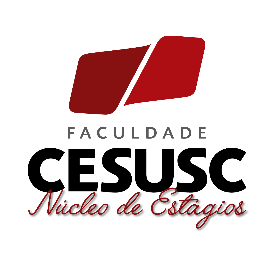 OPORTUNIDADE DE ESTÁGIO EM ADMINISTRAÇÃOVaga de estágio – ADMIEL-Vaga 90319-FLN

Curso(s): Administração, Ciências ContábeisFase: 2ª à 8ªLocal: Centro - FlorianópolisCarga horária: 6 horas diárias à combinar com a empresaValor da bolsa R$: 1.191,99Benefícios: Auxílio Transporte R$ 8,36, ao dia.Atividades: Auxiliar no recebimento de documentos e baixa no protocolo; Auxiliar no atendimento a profissionais. Auxiliar na organização de relatórios de contas a receber; Auxiliar na Confecção de ofícios e outros relatórios internos; Dar apoio no envio de correspondências e tirar cópia quando solicitado;Para concorrer a essa e outras vagas disponíveis, faça seu cadastro e candidate-se no sitehttps://estagio.ielsc.org.br.Mais informações, faça contato conosco pelo(s) número(s) de telefone: (48) 3332-3464 / (48)3332-3065Florianópolis, 04/03/2021Atenção! A vaga poderá ser fechada a qualquer momento.